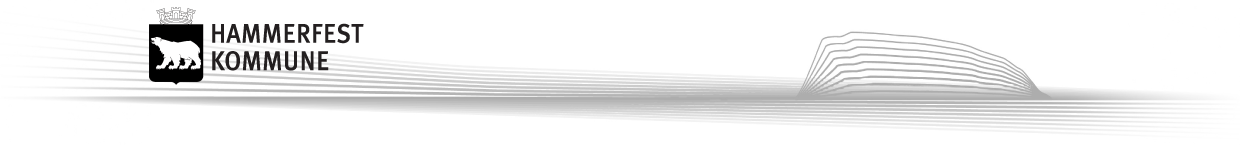 Det ønskes kontakt med Pedagogisk-psykologisk-tjeneste vedrørende (sett kryss)HENVISNINGSSKJEMAPedagogisk-psykologisk tjeneste A: Henvisning av barn/elev B: Henvisning av gruppe/organisasjon/systemarbeid (gå til punkt B)A. OPPMELDING AV BARN/ELEVA. OPPMELDING AV BARN/ELEVA. OPPMELDING AV BARN/ELEVA. OPPMELDING AV BARN/ELEVA. OPPMELDING AV BARN/ELEVA. OPPMELDING AV BARN/ELEVA. OPPMELDING AV BARN/ELEVA. OPPMELDING AV BARN/ELEVNavn: Navn: Navn: Navn: Navn: Fødsels/personnr.:Kjønn:  Jente     GuttKjønn:  Jente     GuttAdresse:Adresse:Adresse:Postnr:Poststed:Poststed:Tlf:Tlf:Språk:  Norsk  FremmedspråkligBehov for tolk:  Nei     Ja   Hvilket språk?      Behov for tolk:  Nei     Ja   Hvilket språk?      Behov for tolk:  Nei     Ja   Hvilket språk?      Behov for tolk:  Nei     Ja   Hvilket språk?      Behov for tolk:  Nei     Ja   Hvilket språk?      Behov for tolk:  Nei     Ja   Hvilket språk?      SKOLE/BARNEHAGESKOLE/BARNEHAGESKOLE/BARNEHAGESKOLE/BARNEHAGESKOLE/BARNEHAGESKOLE/BARNEHAGESKOLE/BARNEHAGESKOLE/BARNEHAGEBarnehage/skole:Barnehage/skole:Barnehage/skole:Barnehage/skole:Barnehage/skole:Barnehage/skole:Barnehage/skole:Tlf:Kontaktlærer/ped.leder:Kontaktlærer/ped.leder:Kontaktlærer/ped.leder:Kontaktlærer/ped.leder:Kontaktlærer/ped.leder:Kontaktlærer/ped.leder:Kontaktlærer/ped.leder:Tlf:FORESATT FORESATT FORESATT FORESATT FORESATT FORESATT FORESATT FORESATT Navn:Navn:Navn:Navn:Navn:Navn:Navn:Tlf. privat:Adresse:Adresse:Adresse:Postnr:Poststed:Poststed:Poststed:MobilE-postadresse:E-postadresse:E-postadresse:E-postadresse:E-postadresse:E-postadresse:E-postadresse:Tlf.jobbFORESATT FORESATT FORESATT FORESATT FORESATT FORESATT FORESATT FORESATT Navn:Navn:Navn:Navn:Navn:Navn:Navn:Tlf. privat:Adresse:Adresse:Adresse:Postnr:Poststed:Poststed:Poststed:MobilE-postadresse:E-postadresse:E-postadresse:E-postadresse:E-postadresse:E-postadresse:E-postadresse:Tlf.jobbAndre omsorgspersoner:Andre omsorgspersoner:Andre omsorgspersoner:Andre omsorgspersoner:Andre omsorgspersoner:Andre omsorgspersoner:Andre omsorgspersoner:Tlf.:Søsken: (Navn og fødslesdato)Søsken: (Navn og fødslesdato)Søsken: (Navn og fødslesdato)Søsken: (Navn og fødslesdato)Søsken: (Navn og fødslesdato)Søsken: (Navn og fødslesdato)Søsken: (Navn og fødslesdato)Søsken: (Navn og fødslesdato)OMSORGSSITUASJON (Oppgi hvem som har omsorgen for barnet)OMSORGSSITUASJON (Oppgi hvem som har omsorgen for barnet)OMSORGSSITUASJON (Oppgi hvem som har omsorgen for barnet)OMSORGSSITUASJON (Oppgi hvem som har omsorgen for barnet)OMSORGSSITUASJON (Oppgi hvem som har omsorgen for barnet)OMSORGSSITUASJON (Oppgi hvem som har omsorgen for barnet)OMSORGSSITUASJON (Oppgi hvem som har omsorgen for barnet)OMSORGSSITUASJON (Oppgi hvem som har omsorgen for barnet)OMSORGSSITUASJON (Oppgi hvem som har omsorgen for barnet)Hvem har foreldreansvar? Begge Mor Far AndreHvem har foreldreansvar? Begge Mor Far AndreHvem har foreldreansvar? Begge Mor Far AndreBor hos: Begge foreldre Delt daglig omsorg En av foreldrene En av fore.og sambo./ektef. I fosterhjem AndreBor hos: Begge foreldre Delt daglig omsorg En av foreldrene En av fore.og sambo./ektef. I fosterhjem AndreBor hos: Begge foreldre Delt daglig omsorg En av foreldrene En av fore.og sambo./ektef. I fosterhjem AndreBor hos: Begge foreldre Delt daglig omsorg En av foreldrene En av fore.og sambo./ektef. I fosterhjem AndreBor hos: Begge foreldre Delt daglig omsorg En av foreldrene En av fore.og sambo./ektef. I fosterhjem AndreKommentar:HENVISNINGSGRUNN (sett kryss, gi nærmere beskrivelse i pedagogisk rapport):HENVISNINGSGRUNN (sett kryss, gi nærmere beskrivelse i pedagogisk rapport):HENVISNINGSGRUNN (sett kryss, gi nærmere beskrivelse i pedagogisk rapport):HENVISNINGSGRUNN (sett kryss, gi nærmere beskrivelse i pedagogisk rapport):HENVISNINGSGRUNN (sett kryss, gi nærmere beskrivelse i pedagogisk rapport):HENVISNINGSGRUNN (sett kryss, gi nærmere beskrivelse i pedagogisk rapport):HENVISNINGSGRUNN (sett kryss, gi nærmere beskrivelse i pedagogisk rapport):HENVISNINGSGRUNN (sett kryss, gi nærmere beskrivelse i pedagogisk rapport):HENVISNINGSGRUNN (sett kryss, gi nærmere beskrivelse i pedagogisk rapport):Språkvansker:  Kommunikasjon  Stamming/taleflyt  Uttale  OrdforrådSpråkvansker:  Kommunikasjon  Stamming/taleflyt  Uttale  OrdforrådSpråkvansker:  Kommunikasjon  Stamming/taleflyt  Uttale  OrdforrådSpråkvansker:  Kommunikasjon  Stamming/taleflyt  Uttale  OrdforrådSpråkvansker:  Kommunikasjon  Stamming/taleflyt  Uttale  OrdforrådFagvansker:  Lese  Skrive  Matematikk  Generelle fagvanskerFagvansker:  Lese  Skrive  Matematikk  Generelle fagvanskerFagvansker:  Lese  Skrive  Matematikk  Generelle fagvanskerFagvansker:  Lese  Skrive  Matematikk  Generelle fagvansker Konsentrasjons-/oppmerksomhetsvansker Konsentrasjons-/oppmerksomhetsvansker Konsentrasjons-/oppmerksomhetsvansker Konsentrasjons-/oppmerksomhetsvansker Konsentrasjons-/oppmerksomhetsvansker Konsentrasjons-/oppmerksomhetsvansker Konsentrasjons-/oppmerksomhetsvansker Konsentrasjons-/oppmerksomhetsvansker Konsentrasjons-/oppmerksomhetsvanskerPsykososiale vansker:  Atferds-/samhandlingsvansker  Plaging/mobbing  Engstelse/tilbaketrukkenhet  Manglende motivasjonPsykososiale vansker:  Atferds-/samhandlingsvansker  Plaging/mobbing  Engstelse/tilbaketrukkenhet  Manglende motivasjonPsykososiale vansker:  Atferds-/samhandlingsvansker  Plaging/mobbing  Engstelse/tilbaketrukkenhet  Manglende motivasjonPsykososiale vansker:  Atferds-/samhandlingsvansker  Plaging/mobbing  Engstelse/tilbaketrukkenhet  Manglende motivasjonPsykososiale vansker:  Atferds-/samhandlingsvansker  Plaging/mobbing  Engstelse/tilbaketrukkenhet  Manglende motivasjonPsykososiale vansker:  Atferds-/samhandlingsvansker  Plaging/mobbing  Engstelse/tilbaketrukkenhet  Manglende motivasjonPsykososiale vansker:  Atferds-/samhandlingsvansker  Plaging/mobbing  Engstelse/tilbaketrukkenhet  Manglende motivasjonPsykososiale vansker:  Atferds-/samhandlingsvansker  Plaging/mobbing  Engstelse/tilbaketrukkenhet  Manglende motivasjonPsykososiale vansker:  Atferds-/samhandlingsvansker  Plaging/mobbing  Engstelse/tilbaketrukkenhet  Manglende motivasjonANDRE OPPLYSNINGER OM BARNET/ELEVEN:ANDRE OPPLYSNINGER OM BARNET/ELEVEN:ANDRE OPPLYSNINGER OM BARNET/ELEVEN:ANDRE OPPLYSNINGER OM BARNET/ELEVEN:ANDRE OPPLYSNINGER OM BARNET/ELEVEN:ANDRE OPPLYSNINGER OM BARNET/ELEVEN:ANDRE OPPLYSNINGER OM BARNET/ELEVEN:ANDRE OPPLYSNINGER OM BARNET/ELEVEN:ANDRE OPPLYSNINGER OM BARNET/ELEVEN:Sensoriske vansker:         Syn         HørselSensoriske vansker:         Syn         HørselUndersøkt (dato):Undersøkt (dato):Undersøkt (dato):Undersøkt (dato):av:      av:      av:      av:      av:      av:      Motoriske vansker:         Finmotorikk         Grovmotorikk         Fysisk funksjonshemmingMotoriske vansker:         Finmotorikk         Grovmotorikk         Fysisk funksjonshemmingMotoriske vansker:         Finmotorikk         Grovmotorikk         Fysisk funksjonshemmingMotoriske vansker:         Finmotorikk         Grovmotorikk         Fysisk funksjonshemmingMotoriske vansker:         Finmotorikk         Grovmotorikk         Fysisk funksjonshemmingMotoriske vansker:         Finmotorikk         Grovmotorikk         Fysisk funksjonshemmingMotoriske vansker:         Finmotorikk         Grovmotorikk         Fysisk funksjonshemmingMotoriske vansker:         Finmotorikk         Grovmotorikk         Fysisk funksjonshemmingMotoriske vansker:         Finmotorikk         Grovmotorikk         Fysisk funksjonshemmingVEDLEGG FRA SKOLEN/BARNEHAGEN (Sett kryss)VEDLEGG FRA SKOLEN/BARNEHAGEN (Sett kryss)VEDLEGG FRA SKOLEN/BARNEHAGEN (Sett kryss)VEDLEGG FRA SKOLEN/BARNEHAGEN (Sett kryss)VEDLEGG FRA SKOLEN/BARNEHAGEN (Sett kryss)VEDLEGG FRA SKOLEN/BARNEHAGEN (Sett kryss)VEDLEGG FRA SKOLEN/BARNEHAGEN (Sett kryss)VEDLEGG FRA SKOLEN/BARNEHAGEN (Sett kryss)VEDLEGG FRA SKOLEN/BARNEHAGEN (Sett kryss) Pedagogiske rapport skal alltid vedlegges ( Skjema og momentliste ligger på INTRANETT) Pedagogiske rapport skal alltid vedlegges ( Skjema og momentliste ligger på INTRANETT) Pedagogiske rapport skal alltid vedlegges ( Skjema og momentliste ligger på INTRANETT) Pedagogiske rapport skal alltid vedlegges ( Skjema og momentliste ligger på INTRANETT) Pedagogiske rapport skal alltid vedlegges ( Skjema og momentliste ligger på INTRANETT) Pedagogiske rapport skal alltid vedlegges ( Skjema og momentliste ligger på INTRANETT) Pedagogiske rapport skal alltid vedlegges ( Skjema og momentliste ligger på INTRANETT) Pedagogiske rapport skal alltid vedlegges ( Skjema og momentliste ligger på INTRANETT) Pedagogiske rapport skal alltid vedlegges ( Skjema og momentliste ligger på INTRANETT)Evt. kartlegging skal vedlegges: Evt. kartlegging skal vedlegges: Evt. kartlegging skal vedlegges: Evt. kartlegging skal vedlegges: Evt. kartlegging skal vedlegges: TRAS (samspill og språk)Språk 6 – 16Lesekartlegging fra læringssenteretT. Carlsten lese- og skriveprøveNasjonale prøverTRAS (samspill og språk)Språk 6 – 16Lesekartlegging fra læringssenteretT. Carlsten lese- og skriveprøveNasjonale prøverTRAS (samspill og språk)Språk 6 – 16Lesekartlegging fra læringssenteretT. Carlsten lese- og skriveprøveNasjonale prøverTRAS (samspill og språk)Språk 6 – 16Lesekartlegging fra læringssenteretT. Carlsten lese- og skriveprøveNasjonale prøverKartleggeren (norsk og matematikk)M-prøver i matematikkAndre:ObservasjonKartleggeren (norsk og matematikk)M-prøver i matematikkAndre:ObservasjonSPESIFISERING AV OPPDRAG (Henviserens vurdering av hva  skal bidra med i saken)SPESIFISERING AV OPPDRAG (Henviserens vurdering av hva  skal bidra med i saken)SPESIFISERING AV OPPDRAG (Henviserens vurdering av hva  skal bidra med i saken)SPESIFISERING AV OPPDRAG (Henviserens vurdering av hva  skal bidra med i saken)SPESIFISERING AV OPPDRAG (Henviserens vurdering av hva  skal bidra med i saken)SPESIFISERING AV OPPDRAG (Henviserens vurdering av hva  skal bidra med i saken)SPESIFISERING AV OPPDRAG (Henviserens vurdering av hva  skal bidra med i saken)SPESIFISERING AV OPPDRAG (Henviserens vurdering av hva  skal bidra med i saken)SPESIFISERING AV OPPDRAG (Henviserens vurdering av hva  skal bidra med i saken)SPESIFISERING AV OPPDRAG (Henviserens vurdering av hva  skal bidra med i saken)SPESIFISERING AV OPPDRAG (Henviserens vurdering av hva  skal bidra med i saken) Kartlegging og utredning  Sakkyndig vurdering ved behov for spesialundervisning/spesialpedagogisk hjelp Veiledning/rådgiving Annet, beskriv:   Kartlegging og utredning  Sakkyndig vurdering ved behov for spesialundervisning/spesialpedagogisk hjelp Veiledning/rådgiving Annet, beskriv:   Kartlegging og utredning  Sakkyndig vurdering ved behov for spesialundervisning/spesialpedagogisk hjelp Veiledning/rådgiving Annet, beskriv:   Kartlegging og utredning  Sakkyndig vurdering ved behov for spesialundervisning/spesialpedagogisk hjelp Veiledning/rådgiving Annet, beskriv:   Kartlegging og utredning  Sakkyndig vurdering ved behov for spesialundervisning/spesialpedagogisk hjelp Veiledning/rådgiving Annet, beskriv:   Kartlegging og utredning  Sakkyndig vurdering ved behov for spesialundervisning/spesialpedagogisk hjelp Veiledning/rådgiving Annet, beskriv:   Kartlegging og utredning  Sakkyndig vurdering ved behov for spesialundervisning/spesialpedagogisk hjelp Veiledning/rådgiving Annet, beskriv:   Kartlegging og utredning  Sakkyndig vurdering ved behov for spesialundervisning/spesialpedagogisk hjelp Veiledning/rådgiving Annet, beskriv:   Kartlegging og utredning  Sakkyndig vurdering ved behov for spesialundervisning/spesialpedagogisk hjelp Veiledning/rådgiving Annet, beskriv:   Kartlegging og utredning  Sakkyndig vurdering ved behov for spesialundervisning/spesialpedagogisk hjelp Veiledning/rådgiving Annet, beskriv:   Kartlegging og utredning  Sakkyndig vurdering ved behov for spesialundervisning/spesialpedagogisk hjelp Veiledning/rådgiving Annet, beskriv:    Saken er drøftet med PPT       Dato/navn på aktuell PP-rådgiver:        Saken er drøftet med PPT       Dato/navn på aktuell PP-rådgiver:        Saken er drøftet med PPT       Dato/navn på aktuell PP-rådgiver:        Saken er drøftet med PPT       Dato/navn på aktuell PP-rådgiver:        Saken er drøftet med PPT       Dato/navn på aktuell PP-rådgiver:        Saken er drøftet med PPT       Dato/navn på aktuell PP-rådgiver:        Saken er drøftet med PPT       Dato/navn på aktuell PP-rådgiver:        Saken er drøftet med PPT       Dato/navn på aktuell PP-rådgiver:        Saken er drøftet med PPT       Dato/navn på aktuell PP-rådgiver:        Saken er drøftet med PPT       Dato/navn på aktuell PP-rådgiver:        Saken er drøftet med PPT       Dato/navn på aktuell PP-rådgiver:      ANDRE HJELPEINSTANSER INNEANDRE HJELPEINSTANSER INNEANDRE HJELPEINSTANSER INNEANDRE HJELPEINSTANSER INNEANDRE HJELPEINSTANSER INNEANDRE HJELPEINSTANSER INNEANDRE HJELPEINSTANSER INNEANDRE HJELPEINSTANSER INNEANDRE HJELPEINSTANSER INNEANDRE HJELPEINSTANSER INNEANDRE HJELPEINSTANSER INNE Helsesøster og/eller lege Barnehabiliteringen Barneverntjenesten Fysioterapitjenesten BUP Andre (spesifiser): Helsesøster og/eller lege Barnehabiliteringen Barneverntjenesten Fysioterapitjenesten BUP Andre (spesifiser): Helsesøster og/eller lege Barnehabiliteringen Barneverntjenesten Fysioterapitjenesten BUP Andre (spesifiser): Helsesøster og/eller lege Barnehabiliteringen Barneverntjenesten Fysioterapitjenesten BUP Andre (spesifiser): Helsesøster og/eller lege Barnehabiliteringen Barneverntjenesten Fysioterapitjenesten BUP Andre (spesifiser): Helsesøster og/eller lege Barnehabiliteringen Barneverntjenesten Fysioterapitjenesten BUP Andre (spesifiser): Helsesøster og/eller lege Barnehabiliteringen Barneverntjenesten Fysioterapitjenesten BUP Andre (spesifiser): Helsesøster og/eller lege Barnehabiliteringen Barneverntjenesten Fysioterapitjenesten BUP Andre (spesifiser): Helsesøster og/eller lege Barnehabiliteringen Barneverntjenesten Fysioterapitjenesten BUP Andre (spesifiser): Helsesøster og/eller lege Barnehabiliteringen Barneverntjenesten Fysioterapitjenesten BUP Andre (spesifiser): Helsesøster og/eller lege Barnehabiliteringen Barneverntjenesten Fysioterapitjenesten BUP Andre (spesifiser):B.B.HENVISNING AV GRUPPE/ORGANISASJON/SYSTEMARBEID (f.eks. klassemiljø, organisasjonsutvikling, evt. annet). Send med egen redegjørelse.HENVISNING AV GRUPPE/ORGANISASJON/SYSTEMARBEID (f.eks. klassemiljø, organisasjonsutvikling, evt. annet). Send med egen redegjørelse.HENVISNING AV GRUPPE/ORGANISASJON/SYSTEMARBEID (f.eks. klassemiljø, organisasjonsutvikling, evt. annet). Send med egen redegjørelse.HENVISNING AV GRUPPE/ORGANISASJON/SYSTEMARBEID (f.eks. klassemiljø, organisasjonsutvikling, evt. annet). Send med egen redegjørelse.HENVISNING AV GRUPPE/ORGANISASJON/SYSTEMARBEID (f.eks. klassemiljø, organisasjonsutvikling, evt. annet). Send med egen redegjørelse.HENVISNING AV GRUPPE/ORGANISASJON/SYSTEMARBEID (f.eks. klassemiljø, organisasjonsutvikling, evt. annet). Send med egen redegjørelse.HENVISNING AV GRUPPE/ORGANISASJON/SYSTEMARBEID (f.eks. klassemiljø, organisasjonsutvikling, evt. annet). Send med egen redegjørelse.HENVISNING AV GRUPPE/ORGANISASJON/SYSTEMARBEID (f.eks. klassemiljø, organisasjonsutvikling, evt. annet). Send med egen redegjørelse.HENVISNING AV GRUPPE/ORGANISASJON/SYSTEMARBEID (f.eks. klassemiljø, organisasjonsutvikling, evt. annet). Send med egen redegjørelse.Trinn/gruppe:Trinn/gruppe:Trinn/gruppe:Trinn/gruppe:Kontaktlærer/ped.leder:Kontaktlærer/ped.leder:Kontaktlærer/ped.leder:Kontaktlærer/ped.leder:Kontaktlærer/ped.leder:Kontaktlærer/ped.leder:Kontaktlærer/ped.leder:Skole/barnehage:Skole/barnehage:Skole/barnehage:Skole/barnehage:Rektor/styrer:Rektor/styrer:Rektor/styrer:Rektor/styrer:Rektor/styrer:Rektor/styrer:Rektor/styrer:HENVISENDE INSTANSHENVISENDE INSTANSHENVISENDE INSTANSHENVISENDE INSTANSSted/dato      Ped.leder/kontaktlærerSted/dato      Ped.leder/kontaktlærerSted/dato      Ped.leder/kontaktlærerSted/dato      Ped.leder/kontaktlærerSted/dato           Rektor/styrerSted/dato           Rektor/styrerAndre:Andre:Andre:           Sted/dato                                   Navn, stilling           Sted/dato                                   Navn, stilling           Sted/dato                                   Navn, stilling           Sted/dato                                   Navn, stilling           Sted/dato                                   Navn, stilling           Sted/dato                                   Navn, stillingSAMTYKKE TIL HENVISNING FRA FORESATTESAMTYKKE TIL HENVISNING FRA FORESATTESAMTYKKE TIL HENVISNING FRA FORESATTESted:Dato:Foresattes underskrift:Foresatte må gjerne legge ved et skriv med tilleggsinformasjon dersom de ønsker det.Foresatte må gjerne legge ved et skriv med tilleggsinformasjon dersom de ønsker det.Foresatte må gjerne legge ved et skriv med tilleggsinformasjon dersom de ønsker det.VÅRT SAMTYKKE INNBEFATTER OGSÅ AT PPT KAN SAMARBEIDE MEDSett kryssVÅRT SAMTYKKE INNBEFATTER OGSÅ AT PPT KAN SAMARBEIDE MEDSett kryssVÅRT SAMTYKKE INNBEFATTER OGSÅ AT PPT KAN SAMARBEIDE MEDSett kryss Helsesøster/fastlege Barneverntjenesten BUP Barnehabiliteringen Fysioterapitjenesten Andre (hvilke?)NB!: Samtykket kan endres eller trekkes tilbake senere dersom ønskelig Helsesøster/fastlege Barneverntjenesten BUP Barnehabiliteringen Fysioterapitjenesten Andre (hvilke?)NB!: Samtykket kan endres eller trekkes tilbake senere dersom ønskelig Helsesøster/fastlege Barneverntjenesten BUP Barnehabiliteringen Fysioterapitjenesten Andre (hvilke?)NB!: Samtykket kan endres eller trekkes tilbake senere dersom ønskelig